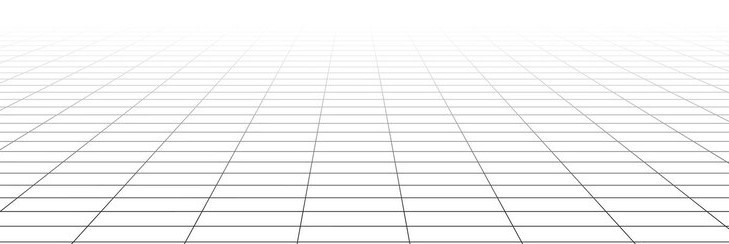 ЕРЕВАНСКИЙ ГОСУДАРСТВЕННЫЙ УНИВЕРСИТЕТФОНД «РУССКИЙ МИР»Русский центр ЕГУФакультет русской филологииАрмянская ассоциация русистовАрмянская ассоциация учителей русского языка и литературы«РУССКИЙ ЯЗЫК В АРМЕНИИ: ВЫЗОВЫ И ПЕРСПЕКТИВЫ»Международная научно-практическая конференция,посвященная Году русского языка в странах СНГ и15-летию Русского центра Ереванского государственного университета.26-27 октября 2023 г., ЕреванПРОГРАММАМеждународная научно-практическая конференция«Русский язык в Армении: вызовы и перспективы»,посвященная Году русского языка в странах СНГ и15-летию Русского центра Ереванского государственного университета26-27 октября 2023 года, Ереван26 октября13.00-15.00	Секция 1. 	Актуальные проблемы русской лингвистики. Модераторы:  Матевосян Лианна Бениаминовна 		Муковский Олег Леонидович1. Букаты Евгения Михайловна, Карпова Елена Валерьяновна
(Новосибирский государственный технический университет)Функционирование имен собственных в рассказах Натальи Волнистой2. Газарова Диана Юрьевна (Ереванский государственный университет, Армения)Вербализация контраста в повести С. Довлатова «Заповедник»3. Галустьян Лаура Суреновна
(Российский государственный педагогический университет им.  Герцена, Россия)
Экспрессивизация и жаргонизация современной русской речи (на материале художественных текстов начала XXI века)4. Гарибян Давид Оникович (Государственный университет им. Брюсова, Армения)Интерпретативы и отрицание: проблемы составления семантической записи5 Гранева Ирина Юрьевна (Национальный исследовательский Нижегородский государственный университет им. Лобачевского, Россия)Неузуальная субстантивация русских личных местоимений в дискурсах разного типа6. Дускаева Лилия Рашидовна (Санкт-Петербургский государственный университет, Россия)Смысловая структура возражения7. Ермачкова Ольга Евгеньевна								(Университет Св. Кирилла и Мефодия, Словакия) 					Переосмысление названий животных в молодежном сленге8. Иванова Людмила Петровна 								(Украинский государственный университет им Драгоманова, Украина)Детская речь – творческий период развития личности9. Иорданиди Софья Ивановна  								(Институт русского языка им. В.В. Виноградова РАН, Россия)Индекс словообразовательных морфем как предварительный этап создания историко-этимологического деривационного словаря древне- и среднерусского периода 10. Канакина Галина Ивановна 								(Пензенский государственный университет, Россия)Репрезентация воздействующего потенциала русских пословиц11. Коняева Юлия Михайловна (Санкт-Петербургский государственный университет, Россия) Речевая репрезентация возражения в диалоге научно-популярного сообщества12. Мызникова Янина Валерьевна (Санкт-Петербургский государственный университет, Россия)Экспрессивная лексика как отражение культурных стереотипов социума26 октября13.00-15.00	Секция 2. 	Проблемы теории и истории русской литературы. Теория и практика перевода.Модераторы: Акопян Левон Георгиевич Миджиферджян Тереза Вазгеновна1. Абрамян Каринэ Шахджановна  (Государственный университет им. Брюсова, Армения)Лингвокогнитивный анализ терминов родства в русском, армянском и английском языках2. Атанесян Ашхен Самсоновна  (Ереванский государственный университет, Армения)О некоторых вопросах перевода прозы А.Пароняна на русский язык3. Григорян Мариам Михайловна (Основная школа  N6 им. Ширакаци, Армения)Основные принципы перевода 4. Ермашова Ирина Александровна  							(Университет им. Адама Мицкевича, Польша) 						Художественный перевод как опыт борьбы с наркозависимостью (случай издательства «Крытыка Политычна»5. Иванова Ваня Панева(Велико-Тырновский университет им. Св. Кирилла и Мефодия, Болгария) 		Вид глагола как проблема обучения молодых переводчиков (на материале студенческих переводов с русского на болгарский язык)6. Кислова Лариса Сергеевна, Рацен Татьяна Николаевна (Тюменский государственный университет, Россия)«Зеркальная» оппозиция в драматургии Надежды Птушкиной          7. Китляева Светлана Дмитриевна 							(Калмыцкий государственный университет им. Городовикова, Россия) 		Взаимоотношения человека и природы в русской литературе8. Мелкумян Марика Ивановна(Ереванский государственный университет, Армения)М.Ю. Лермонтов в мире армянской литературы9. Миджиферджян Тереза Вазгеновна(Ереванский государственный университет, Армения)Самоубийство Ставрогина как результат этической незакрепленности личности. Ф.М.Достоевский «Бесы» 10. Сардарова Алина Арменовна 							(Белорусский государственный университет, Беларусь)Экспериментальное исследование восприятия перевода художественного текста (на примере сербского перевода романа М. Шолохова «Тихий Дон»)26 октября13.00-15.00	Секция 3. РКИ: состояние, проблемы, учебники Модераторы: Мартирян Наира ИгнатьевнаПопова Татьяна Игоревна1. Абдуллаев Сайфулла Нурмухамедович 						(Иссык-Кульский государственный университет им. Тыныстанова, Киргизия)Аттокурова Сюита Абдыбековна (Нарынский государственный университет им. Наматова, Киргизия) 		Лингводидактический потенциал текста и его компонентов2. Аванесян Инна Борисовна, Горобец Ольга Сергеевна 				(Северо-Кавказский федеральный университет, Россия) 				Нестандартный урок как способ мотивации студентов в процессе обучения говорению на уроках РКИ3. Аверьянова Дарья Владимировна, Дубинина Надежда Александровна, Пономарева Мария Андреевна (Санкт-Петербургский государственный университет, Россия)Ситуативно-тематическая составляющая уровня В1 в разных языках
4. Агличева Татьяна Николаевна 							(Московский государственных технический университет им. Баумана, Россия)Лингвокультурологический аспект в преподавании РКИ5. Акопян Ануш Вагановна(Ереванский государственный университет, Армения)О функциональной роли спецтекстов при обучении русскому языку6. Бадмаева Валентина Исиновна 							(Калмыцкий государственный университет им. Городовикова, Россия)Формирование речевой культуры у иностранных слушателей на довузовском этапе7. Галстян Марина Альбертовна (Основная школа N 146 им. Мецаренца, Армения)Изобразительные средства в процессе преподавания РКИ в школе8.Голубева Евгения Владимировна(Калмыцкий государственный университет им. Городовикова, Россия)Обучение русскому языку как иностранному в КалмГУ9.Давидян Диана Левоновна								(Институт русского языка и культуры МГУ им. Ломоносова, Россия)Особенности работы над устранением «позиционного» акцента в русской речи носителей ряда индоевропейских языков10. Дроздов Александр Петрович 
(Санкт-Петербургский государственный университет, Россия)Экзамен по русскому языку как иностранному, истории России и основам законодательства Российской Федерации. Настоящее и будущее11. Минасян Каринэ Робертовна(Ереванский государственный университет, Армения)Роль орфоэпии в преподавании орфографии РКИ 12. Стрельчук Елена Николаевна(Российский университет дружбы народов)Концептуальное наполнение учебника по РКИ: чему и как мы учим13. Чеишвили Татьяна Александровна (Тбилисский государственный университет им. Джавахишвили, Грузия)Капанадзе Ирина Бидзиновна (Грузинский университет им. Агмашенебели, Грузия)Анализ художественного текста как одна из стратегий преподавания РКИ вне языковой среды27 октября10.00-12.00 	Секция 1. Актуальные проблемы русской лингвистики Модераторы: Брутян Лилит Георгиевна  	Новикова Наталья Степановна1. Гурьянова Людмила Борисовна							(Пензенский государственный университет, Россия)Феминитивы в художественных произведениях В. И. Даля2. Дудорова Мария Владимировна (Уральский федеральный университет имени первого Президента России Б. Н. Ельцина)Оппозитивные характеристики в структуре семантической группы «Особенности кожного покрова»3. Мамедова Анжела Эдуардовна(Гродненский государственный университет им. Янки Купалы, Беларусь)Эмотивные единицы в составе различных конфигураций родственных объединений синтезированного типа (русский литературный язык / говоры)4. Мартирян Наира Игнатьевна  (Ереванский государственный университет, Армения)Языковая репрезентация феномена улыбки и смеха в ранней прозе Чехова5. Мартьянова Ирина Анатольевна(Российский государственный педагогический университет им.  Герцена, Россия)Синтаксическая  интерпретация текста современной русской прозы6. Нечаева Ия Вениаминовна  								(Институт русского языка им. В.В. Виноградова РАН, Россия)Прописная буква в орфографии топонимов7. Новикова Наталья Степановна (Российский университет дружбы народов, Россия)Грамматика в интенсивном курсе русского языка: краеугольный камень или камень преткновения?8. Парышева Екатерина Викторовна 							(Российский государственный педагогический университет им.  Герцена, Россия)Базар и толкучка: единицы лексико-семантического поля рынок в художественном тексте (на материале романа Д. Рубиной «На солнечной стороне улицы»)9. Пиотровская Лариса Александровна 						(Российский государственный педагогический университет им.  Герцена, Россия)Интонация как инструмент воздействия10. Прокофьева Наталья Анатольевна 							(Санкт-Петербургский государственный университет, Россия)Конструкция «учёные доказали, что…» как маркер возражения в научно-популярном тексте11. Родионова Инесса Геннадьевна 							(Пензенский государственный университет, Россия)Словоформа было в тексте романа И.А. Гончарова «Обломов»12. Романова Татьяна Владимировна (Национальный исследовательский университет «Высшая школа экономики, Россия)Терминологизация и детерминологизация лексических единиц в массмедиа27 октября10.00-12.00Секция 2. Проблемы теории и истории русской литературы. Теория и практика переводаМодераторы: Абрамян Каринэ Шахджановна		Цветова Наталья Сергеевна 1. Адамян Вера Арутровна(Ереванский государственный университет, Армения)Манипуляция в романе Ф.М. Достоевского «Бесы»2. Белова Татьяна Николаевна								(Московский государственный университет им. Ломоносова, Россия) 
О вкладе И.С. Тургенева в систему русско-американских и европейских литературных связей3. Зурабян Анаит Сергеевна(Ереванский государственный университет, Армения)Женские образы в современной русской литературе (на материале романа «Зулейха открывает глаза» Г. Яхиной) 4. Ничипоров Илья Борисович (Московский государственный университет им. Ломоносова, Россия)Автобиографическая проза Э.Лимонова: роман «Подросток Савенко»5. Полищук Елена Вацлавовна, Суровцева Екатерина Владимировна 		(Московский государственный университет им Ломоносова, Россия)Принципы и методы организации материала в учебном пособии по переводу с русского языка на персидский и с персидского на русский6. Турилова Мария Валерьевна (Московский государственный университет им. Ломоносова, Россия) События истории России XX в. в произведениях Н. Н. Берберовой7. Фарамазян Лариса Рафаэловна (Ереванский государственный университет, Армения)Мария Петровых и Армения8. Цветова Наталья Сергеевна (Высшая школа журналистики и массовых коммуникаций СПбГУ,  
Русская христианская гуманитарная академия им. Ф.М. Достоевского, Россия)Василий Шукшин в ХХI веке9. Черепанова Светлана Николаевна 							(Университет Св. Кирилла и Мефодия, Словакия)Свидание по-чеховски: луна, соловей и кваканье лягушек10. Шульженко Вячеслав Иванович(Пятигорский государственный университет, Россия)Сумская Марина Юрьевна(Филиал Российского экономического университета в г. Пятигорске Россия) Армянские страницы «кавказского текста» русской литературы XX-XXI вв.27 октября10.00-12.00Секция 3. РКИ: состояние, проблемы, учебники Модераторы: Баласанян Лилия Гургеновна				Криволапова Дарья Евгеньевна 1. Арутюнян Лусине Степановна(Ереванский государственный университет, Армения)Литературные тексты на уроках РКИ2. Гаспарян Армине Владимировна(Ереванский государственный университет, Армения)Из опыта проведения урока по РКИ на материале рассказа Бунина «Антоновские яблоки»3. Григорян Армине Азатовна 								(Южный Федеральный университет, Россия)Этноориентированная методика преподавания РКИ в арабской аудитории (фонетический аспект)4. Жамгарян Нона Татуловна (Основная школа N11 им. Сарояна, Армения)Выбор метода как важный фактор в преподавании РКИ5. Золян Лилит Робертовна(Ереванский государственный университет, Армения)Работа с лексико-семантическими категориями языка на материале терминов в процессе преподавания РКИ6. Кирия Тамара Темуриевна  								(Московский государственный университет им Ломоносова, Россия)Особенности армянского акцента в области произношения русских согласных7. Криволапова Дарья Евгеньевна (Санкт-Петербургский государственный университет, Россия)К вопросу о критериях выбора текста для пересказа (субтест «Говорение», уровень ТРКИ-1)8. Мелкикян Заруи Артаваздовна(Армянский государственный педагогический университет им. Абовяна, Армения)Использование подкастов в процессе обучения РКИ9. Мурадян Анна Генриховна(Ереванский государственный университет, Армения)Фразеологизмы на уроках РКИ10.Налбандян Светлана Рубеновна (Ереванский государственный медицинский университета им.Гераци, Армения)Актуальные проблемы преподавания РКИ в медицинском вузе11. Нерсесян Арусяк Сергеевна (Ереванский государственный университет, Армения)Специфика обучения профессионально-ориентированному русскому языку студентов-юристов12. Оганнесян Карина Амаяковна (Ереванский государственный университет, Армения)Анализ тенденции развлекательности и игрофикации процесса обучения РКИ13. Сапиева Саида Казбековна 								(Адыгейский государственный университет, Россия)Современные подходы к анализу художественного текста в аспекте преподавания РКИ27 октября12.30-14.30 	Секция 1. Актуальные проблемы русской лингвистики Модераторы: Газарова Диана Юрьевна				Уржа Анастасия Викторовна 1. Самсонова Анастасия Александровна (Санкт-Петербургский государственный университет, Россия)Модальность возражения как средство актуализации научного знания в гипермедиатексте2. Сергеева Елена Владимировна 							(Российский государственный педагогический университет им.  Герцена, Россия) 	Пути вхождения в русский язык новых слов:  контрактник и иноагент3. Ткачева Валентина Николаевна 							(Российский государственный педагогический университет им.  Герцена, Россия) 	Развитие способов передачи чужой речи в современной прозе4. Трущелёв Павел Николаевич (Государственный институт русского языка им. Пушкина) Семантическая интерпретация нулевого субъекта (на материале неопределенно-личных конструкций)5. Тяньцзяо Ван										(Юго-западный университет Цзяотун, Китай)	Многоуровневые концептуальные метафоры в русской паремиологии с компонентом добро6. Уржа Анастасия Викторовна (Московксий государственный университет им Ломоносова, Россия)Прагматические и семантические эффекты интерпретирующей деривации в русских неопределенно-личных предложениях7. Федорова Людмила Львовна(Российский государственный гуманитарный университете, Институт лингвистики)Сложные слова, обозначающие цвет, в русском языке в сопоставлении с армянским8. Хенцельман Мартин 									(Грайфсвальдский университет, Германия) Типология языковых ландшафтов русского языка в Армении9. Церцвадзе  Мзия Гиглаевна, Кухалашвили Марина Николаевна		(Государственный университет им. А. Церетели)   					Языковые средства репрезентации концепта «гостеприимство»в русской и  грузинской лингвокультурах10. Чащина Елена Анатольевна 								(Познаньский университет имени Адама Мицкевича, Польша)О некоторых особенностях русского речевого этикета в аспекте диахронии11. Ширшаков Роман Викторович, Лазарева Анастасия Сергеевна 		(Пензенский государственный университет, Россия)Особенности употребления вставных конструкций в «Письмах о добром и прекрасном» Д. С. Лихачёва12. Кудрявцева Екатерина Львовна(Научный руководитель международных сетевых лабораторий «Инновационные технологии в сфере поликультурного образования»)Специфика преподавания и освоения русского языка и предметов на русском языке в эпоху искусственного интеллекта. Переход от ЗУН-научения к формирующему компетентностному образованию при помощи ИИ27 октября12.30-14.30 	Секция 3. РКИ: состояние, проблемы, учебники Модераторы: Саркисян Инна Робертовна Нерсесян Арусяк Сергеевна1. Айвазян Нуне Суреновна(Армянский государственный педагогический университет им. Абовяна, Армения)Некоторые особенности преподавания РКИ в китайской аудитории2.  Балян Гаянэ Арамаисовна(Армянский государственный педагогический университет им.Абовяна, Армения)Особенности преподавания РКИ в армяноязычной аудитории3. Легких Виктория Игоревна(Технический университет г. Мюнхена, Германия)Преподавание литературы с привлечением истории для билингвов и инофонов на примере интердисциплинарного курса «от жития к биографии»4. Кесаян Марина Дмитриевна(Ереванский государственный университет, Армения)Особенности работы с текстом по специальности на факультете информатики5. Оганесян Гаяне Суреновна(Ереванский государственный университет, Армения)Анализ рассказа Чехова «Шуточка» на уроках РКИ 6. Острогорская Софья Робертовна(Ереванский государственный университет, Армения)Фонетика в преподавании РКИ7. Саркисян Инна Робертовна (Государственный университет им. Брюсова, РАУ, Армения)Лингвистические основы обучения многоязычию в Республике Армения8. Сироткина Татьяна Александровна 							(Сургутский государственный педагогический университет, Россия) Русский язык как неродной: региональный текст на занятиях с детьми-инофонами9. Степанян Мери Саркисовна 								(Московский государственный университет им Ломоносова, Россия)Глагольные формы будущего времени в контексте обучения армян русскому языку10. Тарасова Елена Николаевна (Российский технологический университет, Россия)  					Русскоязычная интернет-коммуникация как способ когнитивно-компетентностного обучения иностранных студентов технического профиля11. Трегубова Лидия Семеновна 								(Московский городской педагогический университет, Россия) Формирование межкультурной компетенции обучающихся в условиях многоязычия12. Хизанцян Анна Мартиросовна (Ереванский государственный университет, Армения)Работа с терминами на уроках РКИ в военном вузе13. Частных Валерий Владимирович 							(Московский государственный иуниверситет им. Ломоносова) Об опыте организации и проведения иммерсивных программ по РКИ в инокультурной среде14. Шапошникова Ангелина Петровна (Российский университет дружбы народов, Россия)Документальные фильмы на занятиях русским языком как иностранным со студентами медицинского факультета26 октября 2023 года26 октября 2023 года10.15 – 11.00Регистрация участников Конференции 
(зал заседаний Ученого совета ЕГУ, центральный корпус, 5 этаж)11.00 – 12.30зал заседаний Ученого совета ЕГУ(центральный корпус, 5 этаж)   Приветственные выступления. Пленарное заседание.Оганнесян О.В. (Ректор Ереванского государственного университета, Армения)Кочин В.В. (Исполнительный директор фонда «Русский мир», Россия)Нерсесян А.С. (Директор Русского центра ЕГУ, Армения) Баласанян Л.Г. (Председатель Армянской ассоциации учителей русского языка и литературы, Армения)Матевосян Л.Б. (Председатель Армянской ассоциации русистов,  Армения) 
Русский язык в Армении: вызовы и перспективыЯдровская Е.Р. (Российский государственный педагогический университет им.  Герцена, Россия)  
Культурный код цитаты: русский язык в АрменииПопова Т.И. (Санкт-Петербургский государственный университет, Россия)Подходы к определению сложности текста в ТРКИБрутян Л.Г. (Ереванский государственный университет, Армения) Временная картина мира русскоговорящих детей–дошкольников 
(на материале вопросительных дискурсов)Пашков А.В. (Государственный институт русского языка им. А.С. Пушкина, Фонд Солженицына) 
Современная русская литература: от постмодернизма к новому реализму12.30-13.00  Кофе-брейк13.00 – 15.00Секционные заседания  (Корпус Научной библиотеки: Русский центр, зал 501, зал 503)15.00 – 16.00Обед27 октября 2023 года27 октября 2023 года10.00 – 12.00Секционные заседания (Корпус Научной библиотеки: Русский центр, зал 501, зал 503)12.00 – 12.30Кофе-брейк12.30 – 14.30Секционные заседания (Корпус Научной библиотеки: Русский центр, зал 501, зал 503)   14.30 – 15.30Обед15.30 – 19.00Экскурсионная программа19.30Торжественный ужин